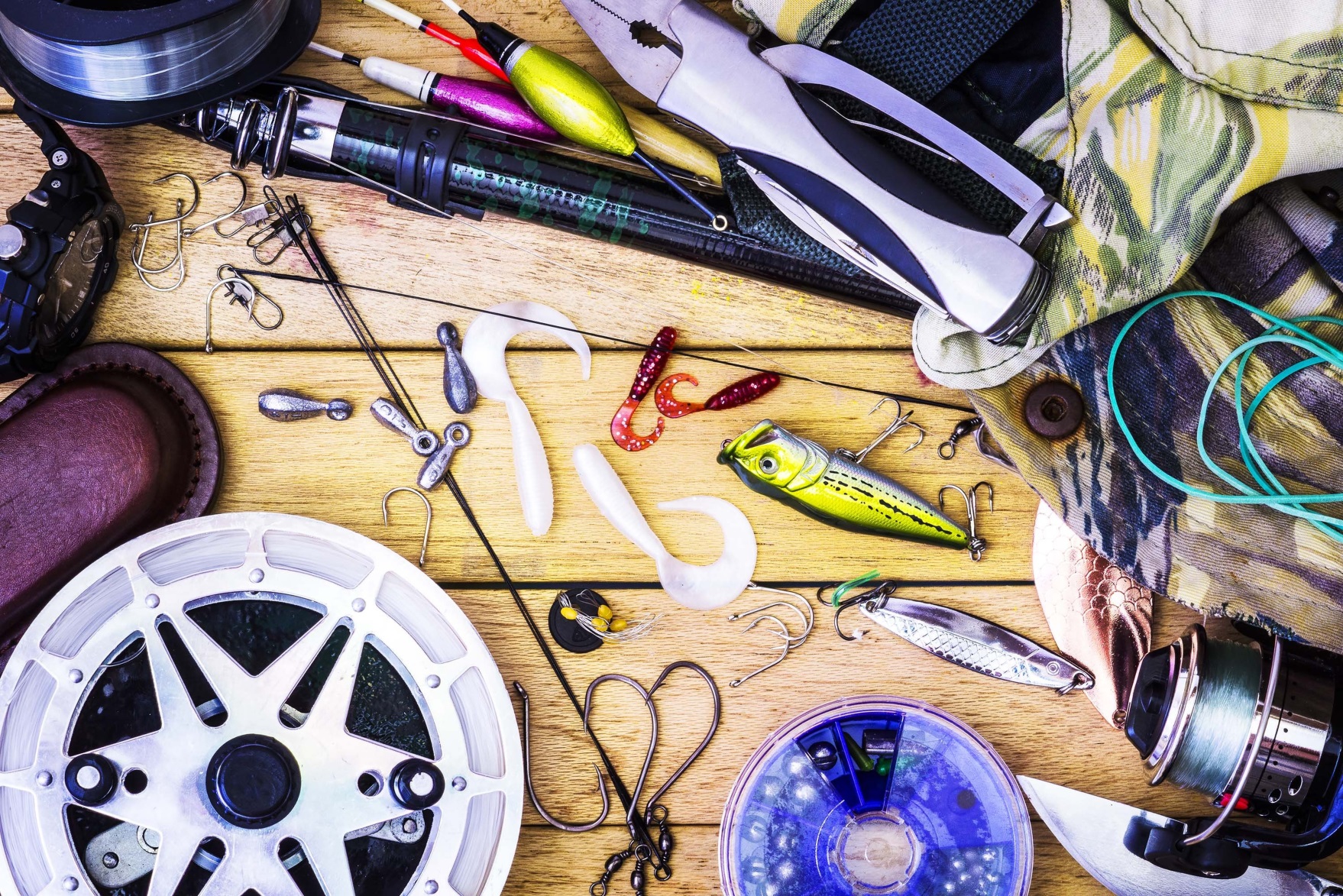 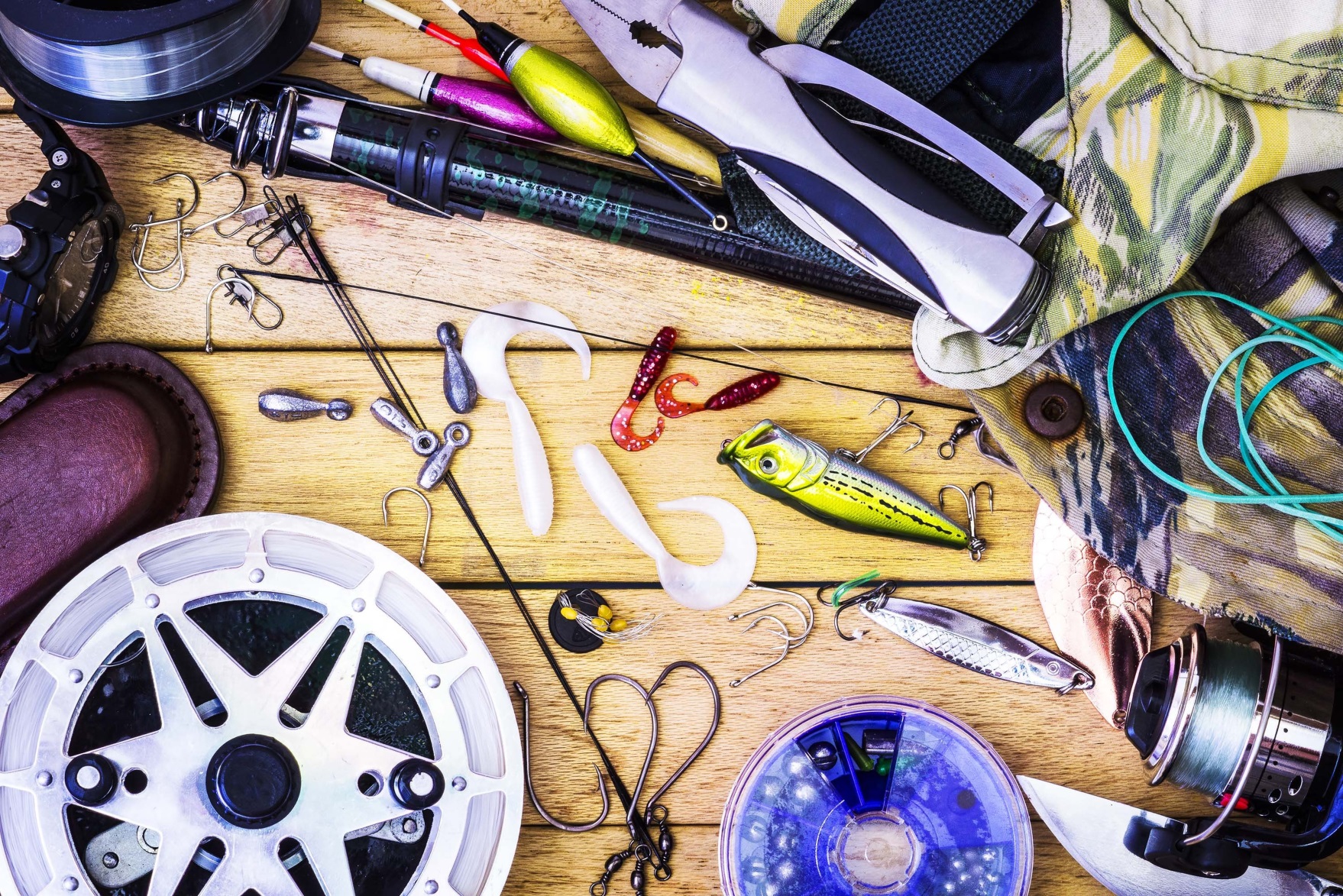 

Dear ,   We greatly appreciate your participation in the Milwaukee Angler Study. As part of your participation you completed a detailed questionnaire. We have some additional questions that we would like to ask of you. The enclosed questionnaire contains seven new questions asking about fish that you caught from water bodies in Milwaukee and the surrounding southeastern area of Wisconsin. We know your time is very valuable - completion of this questionnaire should take approximately 5 minutes. You can return the completed questionnaire in the enclosed, self-addressed envelope. Thank you for your time. If you have questions please email dhsfishstudy@dhs.wisconsin.gov or contact Brooke Thompson at 608-261-9325.
Sincerely, 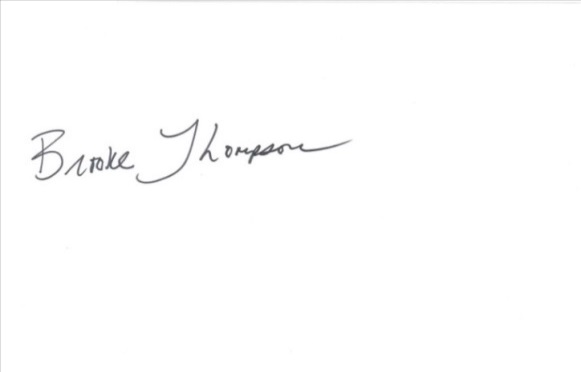 Program Manager, Wisconsin Department of Health Services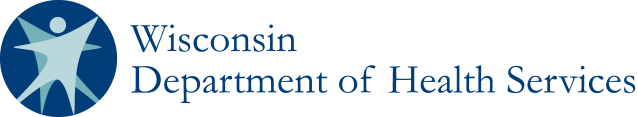 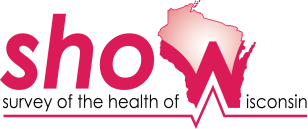 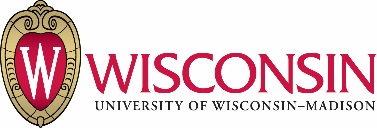 FISH EATEN IN THE LAST 12 MONTHSThese fish are sometimes called ‘sport-caught fish’ or ‘sportfish’. We will be asking you to estimate how many fish meals you have eaten in the last 12 months. Questions 1-3 ask about fish caught in different lakes, rivers, and streams in Milwaukee and the surrounding southeastern area of Wisconsin. Please refer to Image 1 at the back of this questionnaire which shows the lakes, rivers, and streams we are interested in. In the last 12 months, have you eaten any fish caught by you or someone you know from the lakes, rivers, and streams in southeastern Wisconsin, shown in Image 1? Please think about these locations only. __________ total number of meals in the last 12 months Don’t know  Prefer not to answer Thinking about fish caught in any of the lakes, rivers, and streams in Milwaukee and the surrounding southeastern area of Wisconsin, shown in Image 1, how has the total amount of fish you eat changed during the past five years?  Eat less Same or about the same Eat more Don’t know Prefer not to answerThe following questions are about types of fish you have eaten that were caught by you or someone you know. When answering these questions, please think only about fish caught in the lakes, rivers, and streams in Milwaukee and the surrounding southeastern area of Wisconsin, shown in Image 1. Questions 4-7 ask about fish caught specific lakes, rivers, and streams in southeastern Wisconsin. Each question is about a different area and will ask you to look at Images 2, 3, 4, or 5, at the back of this questionnaire.
In the last 12 months, have you eaten any fish caught in the lakes, rivers, and streams near the Milwaukee area, highlighted in Image 2?
 Yes
 No
 Don’t know
 Prefer not to answer
In the last 12 months, have you eaten any fish caught in the lakes, rivers, and streams near the Fond du Lac and Oshkosh areas, highlighted in Image 3?
 Yes
 No
 Don’t know
 Prefer not to answer
In the last 12 months, have you eaten any fish caught in the lakes, rivers, and streams near the Sheboygan and Manitowoc areas, highlighted in Image 4?
 Yes
 No
 Don’t know
 Prefer not to answer
In the last 12 months, have you eaten any fish caught in the lakes, rivers and streams near the Beaver Dam, West Bend, Waukesha, and Jefferson areas, highlighted in Image 5?
 Yes
 No
 Don’t know
 Prefer not to answerIn the last 12 months, have you eaten: In the last 12 months, have you eaten: In the last 12 months, have you eaten: In the last 12 months, have you eaten: In the last 12 months, have you eaten: In the last 12 months, have you eaten: YesNoDon’t knowPrefer not to answerIf YES, approximately how many times did you eat it in the last 12 months?Black crappieNumber: ______ Don’t know how manyBluegillNumber: ______ Don’t know how manyBullheadNumber: ______ Don’t know how manyBuffaloNumber: ______ Don’t know how manyCarpNumber: ______ Don’t know how manyChannel catfishNumber: ______ Don’t know how manyChubsNumber: ______ Don’t know how manySalmon (chinook or coho)Number: ______ Don’t know how manyLake whitefishNumber: ______ Don’t know how manyMuskellunge (Muskie)Number: ______ Don’t know how manyNorthern pikeNumber: ______ Don’t know how manyRedhorseNumber: ______ Don’t know how manyRockbassNumber: ______ Don’t know how manyLargemouth bassNumber: ______ Don’t know how manySmallmouth bassNumber: ______ Don’t know how manyWhite bassNumber: ______ Don’t know how manySheepsheadNumber: ______ Don’t know how manySmeltNumber: ______ Don’t know how manyWalleyeNumber: ______ Don’t know how manyWhite suckerNumber: ______ Don’t know how manyYellow perchNumber: ______ Don’t know how manyWhite perchNumber: ______ Don’t know how manyBrown troutNumber: ______ Don’t know how manyLake troutNumber: ______ Don’t know how manyRainbow troutNumber: ______ Don’t know how manyOther fish types (please specify):Number: ______ Don’t know how manyOther fish types (please specify):Number: ______ Don’t know how manyOther fish types (please specify):Number: ______ Don’t know how many